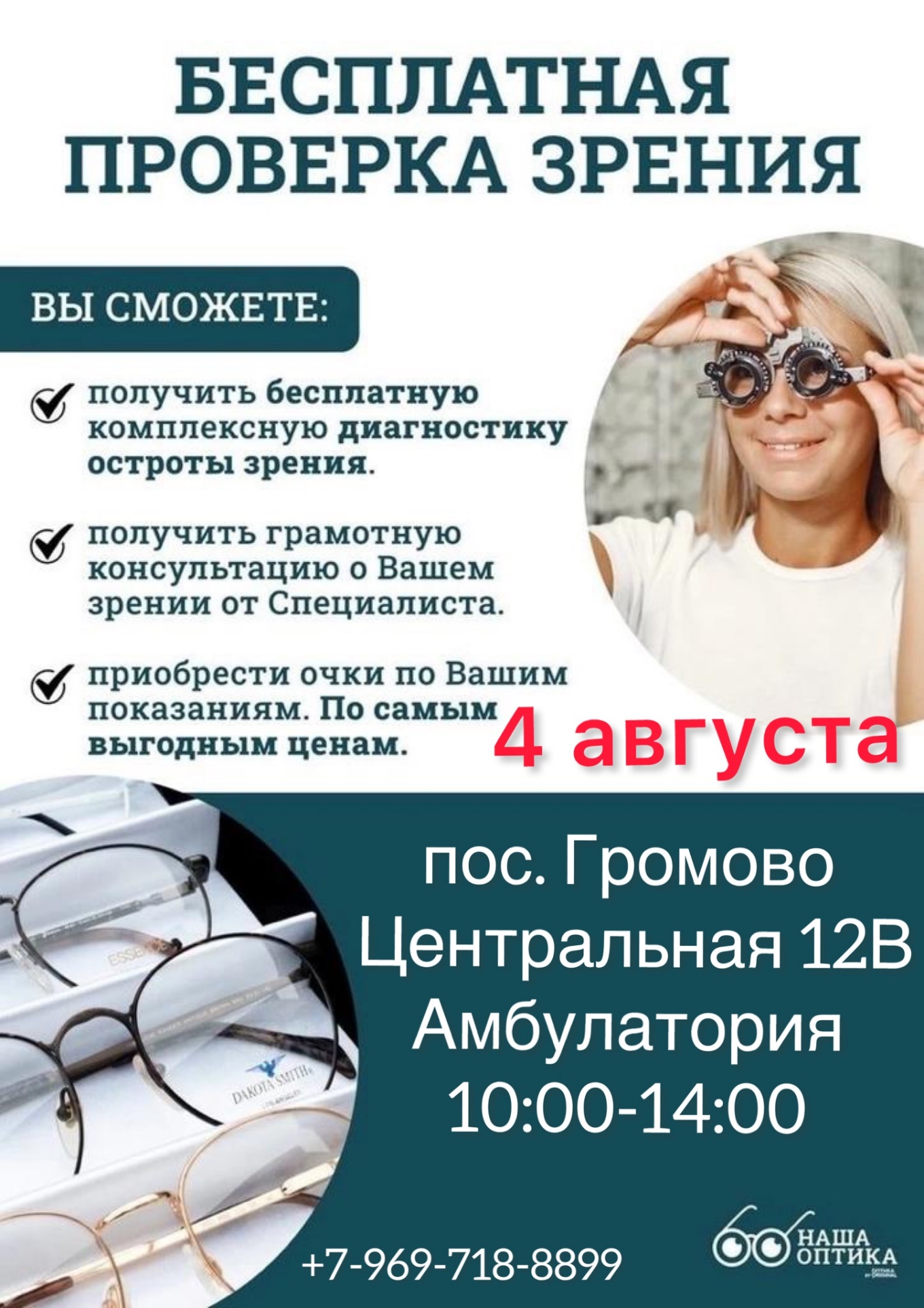 Вас ждёт! ✅ Бесплатная проверка зрения и консультация оптометриста. Мы привозим с собой все необходимое оборудование для проведения диагностики (рефракция, острота зрения и т д). ✅ Профессиональный подбор очков (медицинских оправ и линз), а также рекомендации по их правильному использованию и уходу. ✅Чемодан с пробными линзами (это набор пробных очковых линз, с помощью которых происходит подбор нужных диоптрий).✅Время проверки одного человека в среднем 10-15 минут